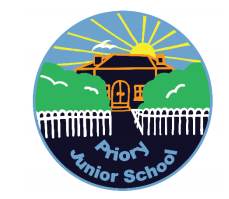 Person Specification: Premises ManagerEssentialEssentialDesirableDesirableQualificationsQualificationsEducated to a satisfactory standard in order to communicate effectively, both written and oral.Computer literate with a good working knowledge Educated to a satisfactory standard in order to communicate effectively, both written and oral.Computer literate with a good working knowledge  English and Maths Qualifications. English and Maths Qualifications.ExperienceExperienceThe Premises Manager should have experience of: cleaning workbuilding maintenance DIY including decoratingTeam workThe Premises Manager should have experience of: cleaning workbuilding maintenance DIY including decoratingTeam workKnowledge and understandingKnowledge and understandingThe Premises Manager should have knowledge and understanding of:the basic principles of site management; the importance of Health & Safety;techniques for the repair of damaged or defective equipment or resources.The Premises Manager should have knowledge and understanding of:the basic principles of site management; the importance of Health & Safety;techniques for the repair of damaged or defective equipment or resources.Knowledge and understanding of specific premises issues: security, Health & Safety, heating systems, building construction, COSHH regulations.Knowledge and understanding of specific premises issues: security, Health & Safety, heating systems, building construction, COSHH regulations.SkillsSkillsThe Premises Manager will be able to:use practical skills to improve the site and buildings;motivate others through example and enthusiasm;deal with emergencies and problems in a positive and systematic manner;be aware of a small budget for resources;proactive and work on own initiative; work alone when required, showing good self- motivation;prioritise, plan, schedule and meet deadlines and evaluate work;communicate effectively to a reasonable standard.The Premises Manager will be able to:use practical skills to improve the site and buildings;motivate others through example and enthusiasm;deal with emergencies and problems in a positive and systematic manner;be aware of a small budget for resources;proactive and work on own initiative; work alone when required, showing good self- motivation;prioritise, plan, schedule and meet deadlines and evaluate work;communicate effectively to a reasonable standard.In addition, the Premises Manager might be able to:use basic power tools and other equipment to make repairs and improvements;assess the quality of others’ work, and support and advise where necessary;anticipate and reduce risk where possible;monitor stock levels;show knowledge and understanding of Health and Safety regulations.In addition, the Premises Manager might be able to:use basic power tools and other equipment to make repairs and improvements;assess the quality of others’ work, and support and advise where necessary;anticipate and reduce risk where possible;monitor stock levels;show knowledge and understanding of Health and Safety regulations.Personal qualities and attitudesPersonal qualities and attitudesEnthusiasmLoyalty, good timekeepingReliable,  trustworthy and honestDemonstrates excellent social skillsFlexibilityInterest in caring for school pupils and staffTo be a proactive member of the school community                        EnthusiasmLoyalty, good timekeepingReliable,  trustworthy and honestDemonstrates excellent social skillsFlexibilityInterest in caring for school pupils and staffTo be a proactive member of the school community                              In addition, the Premises Manager should have:An interest in professional self-development        A willingness to contribute to the wider life         of the school      In addition, the Premises Manager should have:An interest in professional self-development        A willingness to contribute to the wider life         of the schoolPhysical RequirementsPhysical RequirementsFit and able to carry out dutiesAbility to work at high levels with appropriate equipment and trainingAbility to deal with some manual handlingFit and able to carry out dutiesAbility to work at high levels with appropriate equipment and trainingAbility to deal with some manual handling